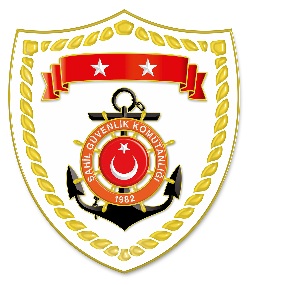 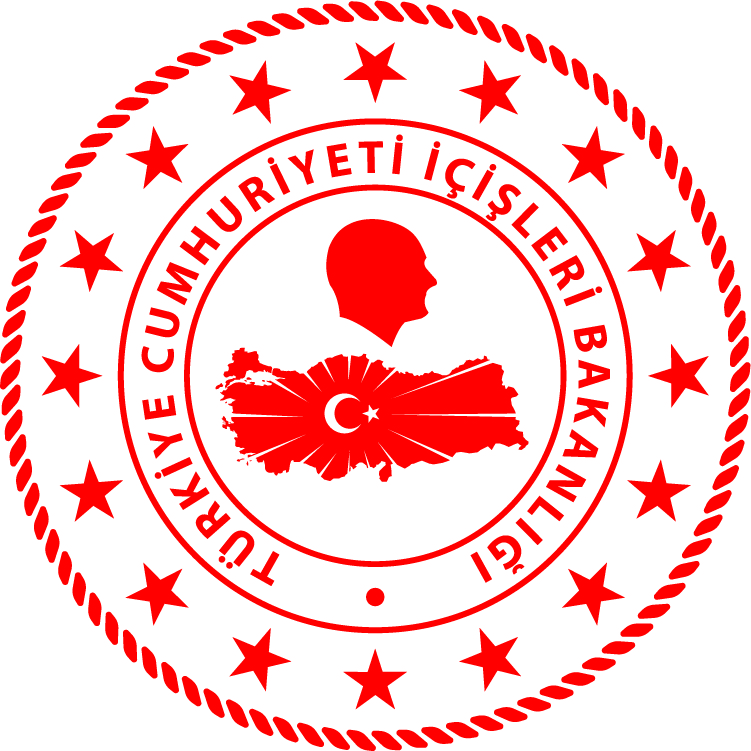 CG Aegean Sea Regional CommandNUDATELOCATION/PLACE AND TIMEIRREGULAR MIGRATION ASSETTOTAL NUMBER OF APPREHENDED FACILITATORS/SUSPECTTOTAL NUMBER OF APPREHENDED 
MIGRANTSNATIONALITY OF APPREHENDED 
MIGRANTS/PEOPLE ON THE BASIS OF DECLARATION124 May 2023Off the Coast of İzmir/Karaburun02.50Sailing Boat2 Türkiye108107 Afghanistan, 1 Pakistan1 Türkiye (Who attempted to leave the country in illegal ways)224 May 2023Off the Coast of İzmir/Karaburun07.30Inflatable Boat-5145 Liberia, 4 Yemen, 2 Sierra Leone